   РЕШЕНИЕ                              с. Старый Куклюк                          КАРАР        № 9                                                                                       «21» октября  2020 г.О внесении изменений в решение Совета Старокуклюкского сельскогопоселения Елабужского муниципального района Республики Татарстанот 23.06.2014 г. № 116 «О дополнительных основаниях признания безнадежными  к взысканию недоимки по местным налогам, задолженности по пеням и штрафам»В соответствии с пунктом 3 статьи 59 Налогового кодекса Российской Федерации об установлении дополнительных оснований признания безнадежными к взысканию недоимки по местным налогам, задолженности по пеням и штрафам по этим налогам, Совет Старокуклюкского сельского поселения Елабужского муниципального района Республики Татарстан                                                    РЕШИЛ:1. Внести в решение Совета Старокуклюкского сельского поселения Елабужского муниципального района Республики Татарстан от 23.06.2014 г. №116 «О дополнительных основаниях признания безнадежными к взысканию недоимки по местным налогам, задолженности по пеням и штрафам» следующие изменения: 1.1. Дополнить решение пунктом 2.1. в следующей редакции: «2.1. Установить дополнительные основания признания безнадежными к взысканию недоимки по местным налогам, задолженности по пеням и штрафам по этим налогам:- безнадежными к взысканию признаются недоимка по земельному налогу и налогу на имущество, а так же задолженность по пеням и штрафам по этим налогам, числящаяся на дату принятия решения о признании их безнадежными к взысканию за умершими или объявленных умершими физическими лицами, уплата и (или) взыскание которых оказалось невозможными в случае отказа наследников от права на наследство, отсутствия наследников или непринятия наследства в течение одного года со дня открытия наследства.».1.2. Дополнить решение пунктом 3.1. в следующей редакции:«3.1. Утвердить перечень документов, подтверждающих наличие дополнительных оснований признания безнадежными к взысканию недоимки по местным налогам, задолженности по пеням и штрафам по этим налогам согласно приложению №2 к настоящему решению.» (Приложение №1).1.3. Дополнить Порядок списания недоимки и задолженности по пеням, штрафам, признанным безнадежными к взысканию пунктом 2.1. в следующей редакции:«2.1. Списанию в соответствии с настоящим Порядком подлежит недоимка по земельному налогу и налогу на имущество, а так же задолженность по пеням и штрафам по этим налогам, числящаяся на дату принятия решения о признании их безнадежными к взысканию за умершими или объявленных умершими физическими лицами, уплата и (или) взыскание которых оказалось невозможными в случае отказа наследников от права на наследство, отсутствия наследников или непринятия наследства в течение одного года со дня открытия наследства».1.4. Дополнить Порядок списания недоимки и задолженности по пеням, штрафам, признанным безнадежными к взысканию пунктом 4.1. в следующей редакции:«4.1. Решение о признании, указанной в пункте 2.1 Порядка, задолженности и недоимки безнадежной к взысканию и ее списании принимается в соответствии с порядком списания недоимки и задолженности по пеням, штрафам и процентам, признанных безнадежными к взысканию, утвержденным Приказом Федеральной налоговой службы от 02.04.2019№ ММВ-7-8/164@.».2. Настоящее решение подлежит официальному опубликованию.3. Контроль за исполнением настоящего решения оставляю за собой.Председатель	    				                   А.Б. БахметовПриложение№1к решению Совета Старокуклюкского сельского поселенияот «__» _________ 2020 г. №___Переченьдокументов, подтверждающих наличие дополнительных основанийпризнания безнадежными к взысканию недоимки по местным налогам,задолженности по пеням и штрафам по этим налогамПри наличии основания, указанного в пункте 2.1. настоящего решения:1) справка налогового органа по месту жительства физического лица о суммах недоимки и задолженности по пеням и штрафам;2) сведения о регистрации факта смерти физического лица органом, осуществляющим регистрацию актов гражданского состояния физических лиц, поступившие в налоговый орган в соответствии с пунктом 3 статьи 85 Налогового кодекса Российской Федерации;3) справка налогового органа об отсутствии сведений о выдаче свидетельства о праве на наследство.ИСПОЛНИТЕЛЬНЫЙ КОМИТЕТ СТАРОКУКЛЮКСКОГО СЕЛЬСКОГО ПОСЕЛЕНИЯЕЛАБУЖСКОГО МУНИЦИПАЛЬНОГО РАЙОНАРЕСПУБЛИКА ТАТАРСТАНул. Садовая 1А, с. Старый Куклюк, 423618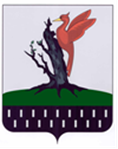 ТАТАРСТАН  РЕСПУБЛИКАСЫ АЛАБУГА  МУНИЦИПАЛЬРАЙОНЫ ИСКЕ КУКЛЕК  АВЫЛ 
ЖИРЛЕГЕ БАШКАРМА            КОМИТЕТЫБакчаурамы.1А, ИскеКуклекавылы, 423618тел.(85557) 74832, факс.(85557)74832, E-mail: Skuk.Elb@tatar.ru, сайт: www.elabugacity.ruтел.(85557) 74832, факс.(85557)74832, E-mail: Skuk.Elb@tatar.ru, сайт: www.elabugacity.ruтел.(85557) 74832, факс.(85557)74832, E-mail: Skuk.Elb@tatar.ru, сайт: www.elabugacity.ru